重庆大学电气工程学院学生联合培养报名表申请学校: _______________ 申请项目：____________申请入学时间：_________窗体顶端窗体底端姓名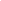 性别身份证号学号学生类型□本科 □硕士 □博士年级专业辅导员/导师GPA外语水平电子邮箱联系电话学习经历获奖情况备注审批意见及签章辅导员/导师签字：年  月  日辅导员/导师签字：年  月  日辅导员/导师签字：年  月  日